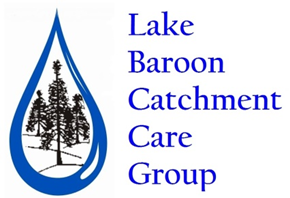 Policy adapted from https://www.communitydirectors.com.au/icda/policybank/IntroductionLake Baroon Catchment Care Group wishes to be proactively concerned with its relationship with its clients, its members, its stakeholders, and the general public. Lake Baroon Catchment Care Group realises the importance of transparency in its operations, and wishes to withhold from public scrutiny as little if its operations as is possible. PurposeThe purpose of this policy is to:Indicate which documents and materials produced by the organisation are presumptively open to members and/or the publicIndicate which documents and materials produced by the organisation are presumptively closed to members and/or the publicSpecify the procedures whereby the open/closed status of documents and materials can be alteredPolicy1. Management CommitteeAll Management Committee deliberations shall be open to the public except where the Management Committee passes a motion to make any specific portion confidentialAll Management Committee minutes shall be open to the public once accepted by the Management Committee, except where the Management Committee passes a motion to make any specific portion confidential.All papers and materials considered by the board shall be open to the public following the meeting at which they are considered, except where the Management Committee passes a motion to make any specific paper or material confidential. 2. Client RecordsAll client records shall be available for consultation by the client concerned or by their legal representativesSubject to provision 2.1, no client records shall be made available to any other person outside the organisationWithin the organisation, client records shall be made available only to those persons with responsibilities for that client, except that:Client records shall be made available to the Management Committee when requested but should be where possible rendered anonymous. 3. Staff RecordsAll staff records shall be available for consultation by the staff member concerned or by their legal representatives.Subject to provision 3.1, no staff records shall be made available to any person outside the organisationWithin the organisation, staff records shall be made available only to those persons with managerial or personnel responsibilities for that staff member, except that:Staff records shall be made available to the Management Committee when requested. 4. Member and Donor recordsAll member and donor records shall be available for consultation by the members and donors concerned or by their legal representativesSubject to provision 4.1 no member and donor records shall be made available to any other person outside the organisationAny member shall be entitled to receive on request a list of members with contact addressesWithin the organisation, member and donor records shall be made available only to those persons with managerial or personnel responsibilities for dealing with those members and donors, except that:Member and donor records shall be made available to the Management Committee when requested5. Administrative recordsAll records and materials not falling into the categories above may be released to the public at the discretion of the Manager in consultation with the President, who shall take into consideration:a general presumption in favour of transparencythe relevant provisions of the Associations Incorporation Act regarding information to be made available to membersthe marketing, commercial, legal, and administrative interests, priorities, and resources of the organisation, including:
* commercial confidentiality
* copyright issuesThe Manager may at their discretion charge any applicant the full costs of providing the information requested.ProceduresRequests for accessAny request for access to records or materials shall be made in the first instance to the organisation’s Manager.Where requests are made for client files or staff files by any person not the client or staff member, the Manager shall inform the client or staff member and allow them to make any submissions they wish. The Manager may, where required, consult with the President or the Management Committee.Procedures and charges for accessRequests from members under section 4.3 shall be subject to no charges, and the names and addresses of members shall be given in hard copy format and (where available) in electronic format.For all other requests, the Manager shall allow access to approved organisation records and materials under such conditions and according to such arrangements as they see fit.Where the request for information is on such a scale or of such difficulty that it would impose an unreasonable burden on the organisation’s resources, the Manager shall impose such charges as they see fit.Record keepingThe Manager shall report to every meeting of the Management Committee on the number, nature and outcome of requests for records or materials since the previous meeting. The Manager shall ensure that membership applicants and prospective clients are aware of and consent to the organisation’s Transparency & Accountability Policy. ResponsibilitiesThe Management Committee may nominate an Access to Information Officer (other than the Manager) to be responsible for ensuring that proper procedure for the classification and release of information is adhered to.The responsibilities of the Access to rmation Officer shall be as described above.Related DocumentsPrivacy PolicyPolicy Number011Responsible personChairVersion2019Approved by Committee onDrafted byManagerScheduled review dateAs required